Potent hepatoprotective activity of common rattan (Calamus rotang L.) leaf extract and its molecular mechanismWalaa S. Anwar1, Fatma M. Abdel-maksoud2, Ahmed M. Sayed3, Iman A. M. Abdel-Rahman4, Makboul A. Makboul1, Ahmed M. Zaher1* 1 Department of Pharmacognosy, Faculty of Pharmacy, Assiut University, 71515Assiut, Egypt.2 Department of Anatomy, Faculty of Vet. Medicine, Assiut University, Assiut, Egypt.3 Biochemistry Laboratory, Chemistry Department, Faculty of Science, Assiut University, Assiut, Egypt.4 Department of Pharmacognosy, Faculty of Pharmacy, South Valley University, Qena, Egypt.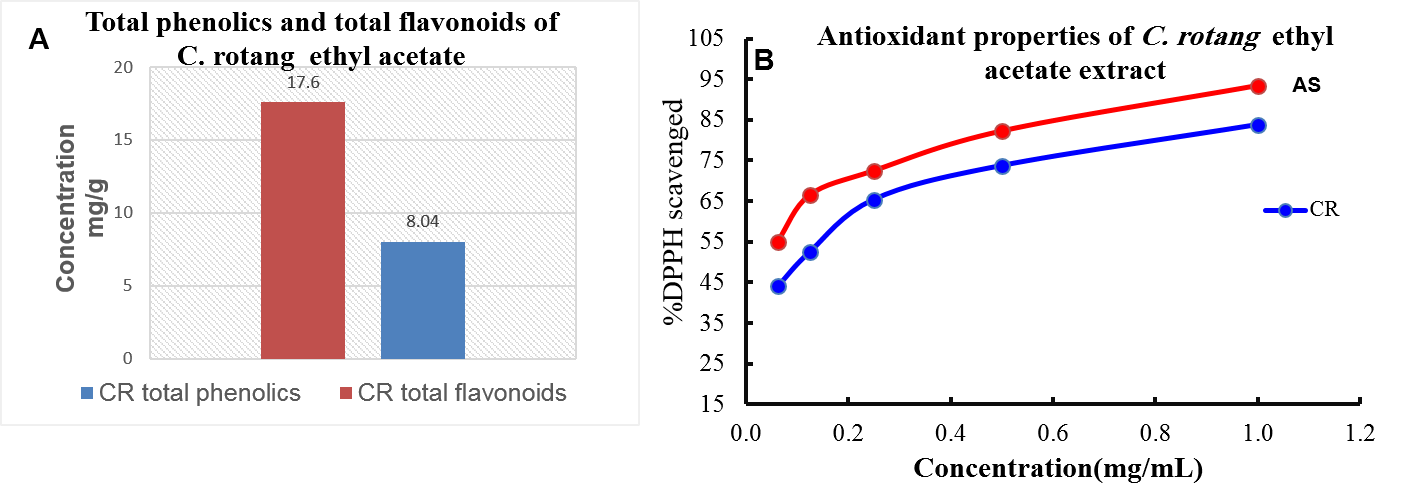 Fig.S1: A) Phenolics and flavonoids contents of C. rotang L. ethyl acetate extract determined by Folin-Ciocalteu and Aluminum chloride colorimetric methods. B) DPPH scavenged (%) activity (SA%) of C. rotang L. (CR) and ascorbic acid (AS). (SA% = (A0 - As/A0) × 100) (A0 = Absorbance of DPPH solution in ethanol, As = Absorbance of CR extract or ascorbic acid and DPPH solution).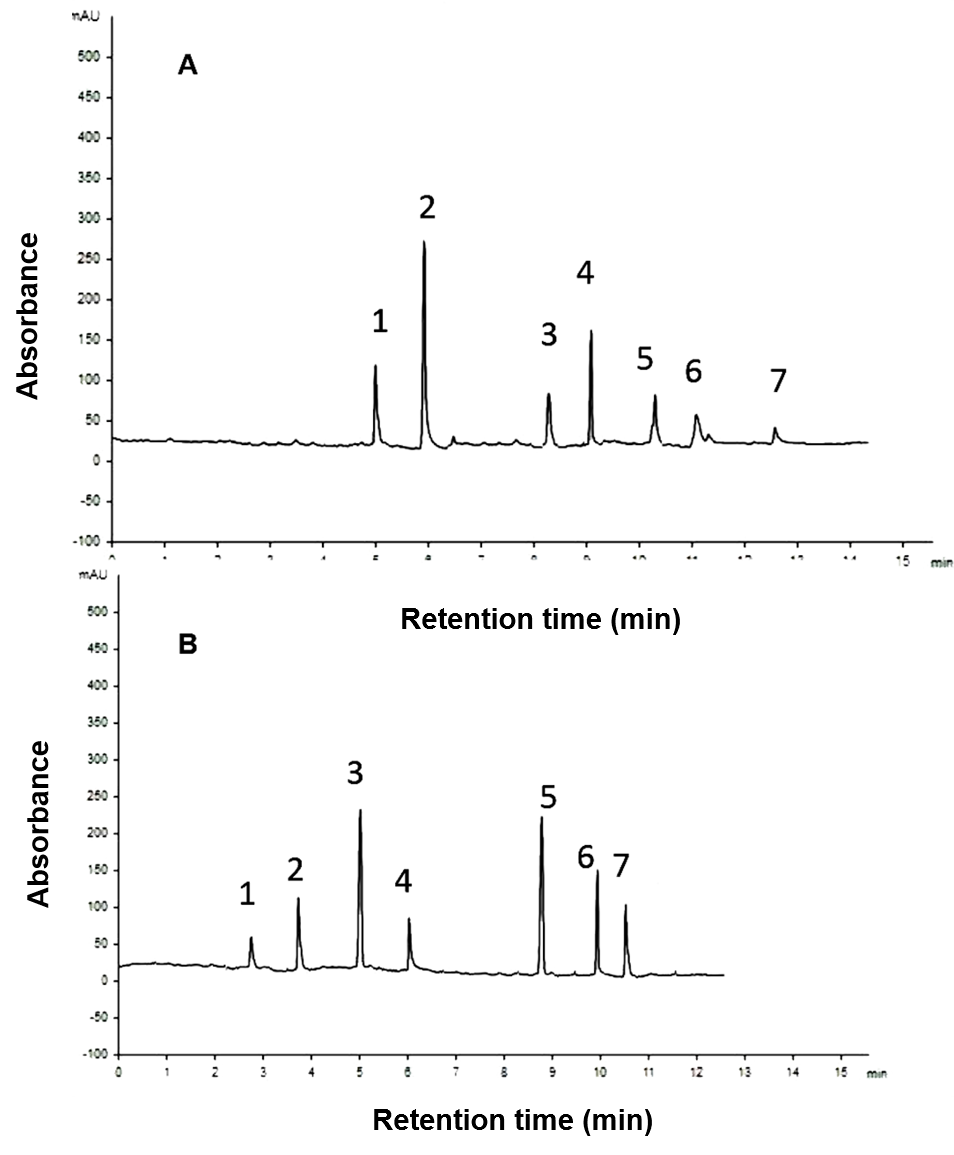 Fig.S2: A) HPLC chromatogram of detected phenolics of C. rotang L. ethyl acetate. Seven phenolics were identified using authentic samples by matching the retention time (min).B) HPLC chromatogram of detected flavonoids of C. rotang L. ethyl acetate extract. Seven flavonoids were identified using authentic samples by matching the retention time (min).Fig S3: Standard curve of gallic acid used in Folin-Ciocalteu assay for detection of phenolic contents.Fig. S4.: Standard curve of quercetin used in Aluminum chloride assay for detection of flavonoids content.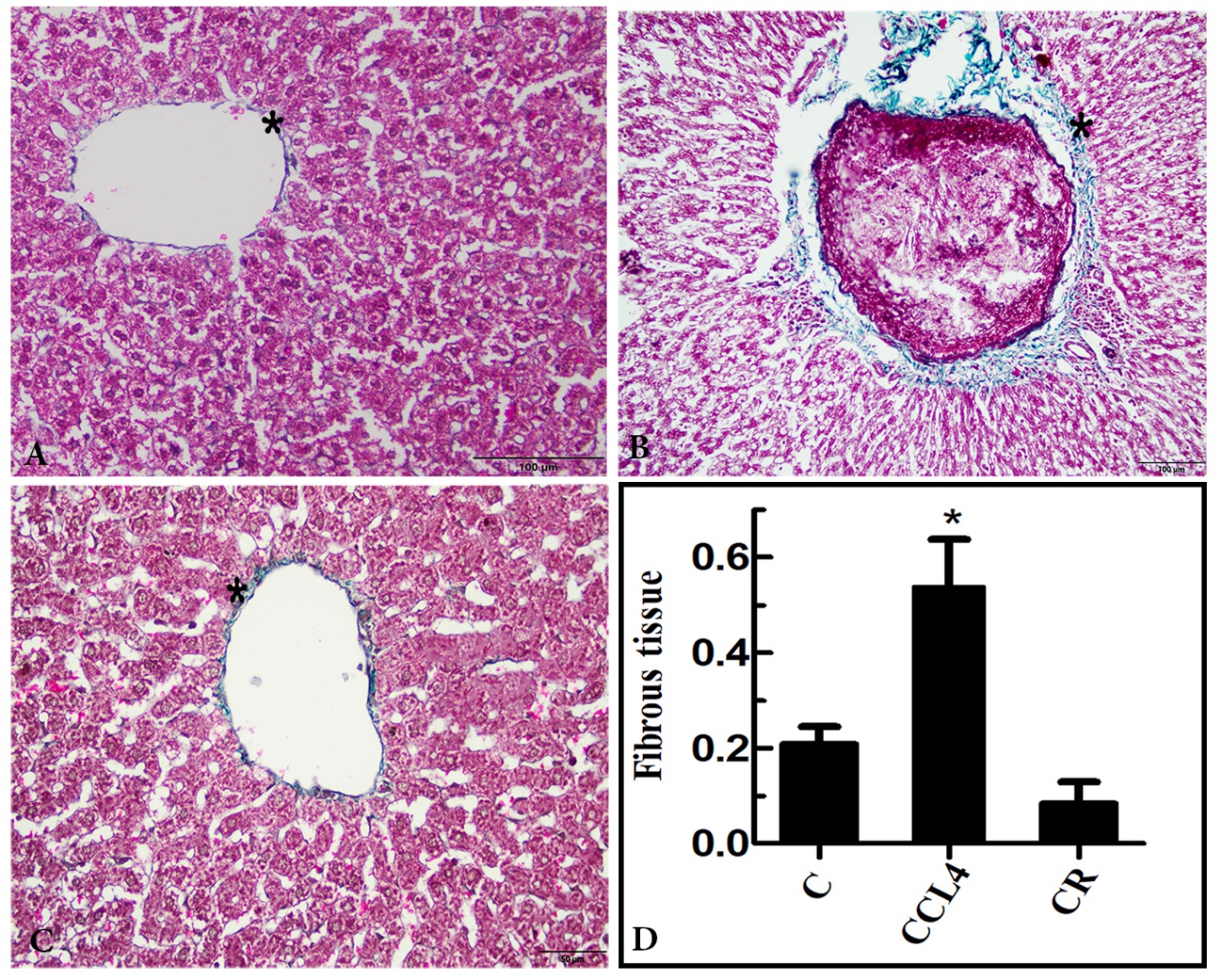 Fig. S5: Photomicrograph of a liver sections stained with Crossman’s trichrome.  A: The mild green staining for collagen around the central vein (C) and portal tract (P) in normal group, B: the strong staining for collagen fibers in CCL4 group. C: The deposition of collagen in CR extract group was lesser. D: Quantification of Crossman’s trichrome staining using Image-J software. The CR extract treated group is compared to control and CCL4 groups using Tukey test (n = 3). *P ≤ 0.05.Table S1: Molecular docking of identified metabolites as potential inhibitors of pro-apoptotic Bcl2: Bim (BH3) proteinCompoundsLowest energy of docking (kcal/mol)Myricetin-6.10±0.41Quercetin-6.23±0.30Apigenin-6.35±0.33Kaempferol-6.05±0.34 Naringin-6.88±0.06 Rutin-6.70±0.197-hydroxy flavone-6.42±0.31Ellagic acid-6.57±0.26Syringic acid-4.48±0.09Gallic acid-4.82±0.19Caffeic acid-4.98±0.24Ferulic acid-4.75±0.15P-coumaric acid-4.58±0.16Pyrogallol-4.47±0.13